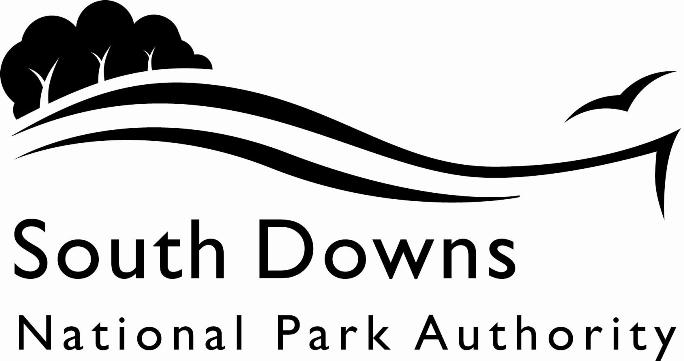 Town and Country Planning Acts 1990Planning (Listed Building and Conservation Area) Act 1990LIST OF NEW PLANNING AND OTHER APPLICATIONS, RECEIVED AND VALIDWEEKLY LIST AS AT 4 March 2024The following is a list of applications which have been made valid in the week shown above for the recovered areas within the South Downs National Park (Adur District Council, Arun District Council, Brighton & Hove Council, Mid Sussex District Council, Wealden District Council, Worthing Borough Council, county applications for East Sussex, Hampshire and West Sussex County Councils), and for all “Called In” applications for the remainder of the National Park area. These will be determined by the South Downs National Park Authority.IMPORTANT NOTE:The South Downs National Park Authority adopted the Community Infrastructure Levy Charging Schedule on 1st April 2017. Applications determined after that date will be subject to the rates set out in the Charging Schedule https://www.southdowns.gov.uk/community-infrastructure-levy/. If you have any questions, please contact CIL@southdowns.gov.uk or tel: 01730 814810.  Want to know what’s happening in the South Downs National Park? 
Sign up to our monthly newsletter to get the latest news and views delivered to your inboxwww.southdowns.gov.uk/join-the-newsletterApplicant:	WithheldProposal:	Removal or Variation of Condition of SDNP/21/04438/HOUS - Reduce roof heightLocation:	Timbers, Sloe Lane, Alfriston, East Sussex, BN26 5UUGrid Ref:	552051 103358Applicant:	Mr John KyffinProposal:	Tree type possibly Bay Tree -  Works to be carried out are trimming the branches overhanging my property to prevent further damage to my car and to protect the roof and telephone line.Location:	22 Queen Street, Arundel, West Sussex, BN18 9JGGrid Ref:	502015 107001Applicant:	ReCharge One LimitedProposal:	Variation of Condition Number(s): 2, 3, 4, 6, 14, and 33 on SDNP/21/06431/FUL (Approved Appeal APP/Y9507/W/22/3308885).Location:	Land North of A3 Junction, The Causeway, Petersfield, Hampshire, Grid Ref:	472961 121021Applicant:	Mrs Stephanie Burford-PughProposal:	T1 Maple Tree - To fell tree and replace with smaller tree.Location:	Brook Lea , The Street, Burpham, West Sussex, BN18 9RHGrid Ref:	504101 108837Applicant:	ListerProposal:	Demolition of existing garage and office buildings and construction of outbuilding to provide double garage with office and store room aboveLocation:	Stable Yard, Findon Road, Findon, Worthing, West Sussex, BN14 0TLGrid Ref:	512268 108078Applicant:	MR Richard ThomasProposal:	T2 - Reduce Northerly Crown by 4m to the north. 	T3 - Remove top diseased section or to fell one Sycamore Tree.	T5-  Remove top dead/diseased and two lower dead branches of one Elm tree, or fell tree for elm disease management.	To remove 4 Lime saplings very close to road.Location:	Nepcroft , Steep Lane, Findon, West Sussex, BN14 0UEGrid Ref:	512521 108443Applicant:	Dr CairnsProposal:	T2 - False Acacia - reduce to old pollard points (3 metres) 	T3 - False Acacia - reduce to old pollard points (3 metres) 	T4 - Golden Monterey Cypress - remove 3 to 4 small hanging branches 	T5 - May  Tree - reduce and reshape crown by up to 2 metres - formative shaping.Location:	Fulking Farmhouse , The Street, Fulking, West Sussex, BN5 9LXGrid Ref:	524856 111506Applicant:	Mr James ClarryProposal:	Removal of existing sheds and construction of single storey store for agricultural and forestry useLocation:	Land to The rear of, 19 Beacon Hurst, Hassocks, West Sussex, Grid Ref:	531530 115125Applicant:	Mason AllenProposal:	Ground floor single storey extension to the rear.Location:	The Well House , Underhill Lane, Clayton, West Sussex, BN6 9PLGrid Ref:	530458 113705Applicant:	Wonder House Group LtdProposal:	Demolition of existing bungalow and change of use of listed building (Use Class C2) to a single dwellinghouse (Use Class C3).Location:	Dunford House , Dunford Hollow, West Lavington, West Sussex, GU29 0AFGrid Ref:	488917 119300Applicant:	Newman Developments LtdProposal:	Residential development of 4 x 3 bed houses & 3 x 2-bed houses with associated bin/bike storage & parkingLocation:	Land adjacent The Watermill, Halfway Bridge, Lodsworth, Petworth, West Sussex, GU28 9BPGrid Ref:	493114 121985Applicant:	Dr Will AndrewsProposal:	Construction of fire escape stairLocation:	Country Lodge Nursing Home , Cote Street, Salvington, Worthing, West Sussex, BN13 3EXGrid Ref:	511393 105867Applicant:	Mr David MooreProposal:	Replacement of 12 x windows and 1 x doorLocation:	Norfolk Cottage , 134 The Street, Patching, West Sussex, BN13 3XFGrid Ref:	508765 106452Applicant:	Mr Aiden Murray, Gentian Developments (Petersfield) LtdProposal:	Erection of Class E (a/b) retail unit accessed through adjacent services road; and industrial building (Class E (g i,ii,iii)/B2/B8 accessed off estate spine road, including associated engineering works, landscaping and developmentLocation:	Land South of Buckmore Farm, Winchester Road, Petersfield, Hampshire, Grid Ref:	473734 123782Applicant:	Matthew BerrymanProposal:	Erection of a general purpose agricultural storage buildingLocation:	Land South of, Brendon Stud, Haresdean Lane, Pyecombe, West Sussex, Grid Ref:	528962 112514Applicant:	Mr & Mrs D McLaren-ClarkProposal:	Proposed conversion & extension of existing outbuilding / annex to (attached annex) as ancillary accommodation to main dwelling.Location:	Bridle Cottage , Shellbridge Road, Slindon, West Sussex, BN18 0NBGrid Ref:	497113 107819Town and Country Planning Acts 1990Planning (Listed Building and Conservation Area) Act 1990LIST OF NEW PLANNING AND OTHER APPLICATIONS, RECEIVED AND VALIDWEEKLY LIST AS AT 4 March 2024The following is a list of applications which have been made valid in the week shown above. These will be determined, under an agency agreement, by Chichester District Council, unless the application is ‘Called in’ by the South Downs National Park Authority for determination. Further details regarding the agency agreement can be found on the SDNPA website at www.southdowns.gov.uk.If you require any further information please contact Chichester District Council who will be dealing with the application.IMPORTANT NOTE:The South Downs National Park Authority adopted the Community Infrastructure Levy Charging Schedule on 1st April 2017. Applications determined after that date will be subject to the rates set out in the Charging Schedule https://www.southdowns.gov.uk/community-infrastructure-levy/. If you have any questions, please contact CIL@southdowns.gov.uk or tel: 01730 814810.  Want to know what’s happening in the South Downs National Park? 
Sign up to our monthly newsletter to get the latest news and views delivered to your inboxwww.southdowns.gov.uk/join-the-newsletterApplicant:	Mr Edmund GeeProposal:	Notification of intention to fell 1 no. Cypress tree.Location:	2 Bepton Grange, Bepton Road, Bepton, Midhurst, West Sussex, GU29 0HZGrid Ref:	486067 118319Applicant:	Miss & Mr Jacqueline & Euan Evans & GorrieProposal:	Two-storey rear extension, front infill extension, fenestration adaptations and internal alterations - removal of conditions 2 & 3 to planning permission SDNP/23/03649/HOUS - New Roof Light on North Elevation. Further fenestration adaptations and amended internal alterations. Addition of new air source heat pump and solar panels to West and South elevations.Location:	Tree Tops , B2146 Old House Lane To West Marden Hill, West Marden, West Sussex, PO18 9EUGrid Ref:	477261 113689Applicant:	Mr & Ms Harwood/WyldProposal:	Two-storey rear infill extension with doors and windows to match existing.Location:	Highclere , Easebourne Lane, Easebourne, West Sussex, GU29 9AYGrid Ref:	488978 122142Applicant:	Mr George TsogasProposal:	Demolition and removal of existing garage and foundations. Proposed new garage (re-sited) and associated works. New ramp access to house including handrails (both sides), smaller permeable paved drive, post and rail including new hedgerow and security gate.Location:	60 Vann Road, Fernhurst, West Sussex, GU27 3NSGrid Ref:	489280 128796Applicant:	Mr William Godman-DoringtonProposal:	Steel framed hay store.Location:	Woodcote Farm , Woodcote, Graffham, West Sussex, GU28 0NXGrid Ref:	491945 117546Applicant:	Mr Ian SinclairProposal:	Reinstate doorway from dining room and internal wall dividing the dining room and sitting room with a doorway, reinstate the doorway from dining room into the drawing room, repair front door pilasters, flat hood and brackets.Location:	The Old Farmhouse , East Marden Road, North Marden, West Sussex, PO18 9JUGrid Ref:	480878 116141Applicant:	Ms Janet BurnsProposal:	Notification of intention to fell 1 no. Cordyline tree (T1) and 1 no. Conifer tree (T2). Location:	Cranwell , Ashfield Road, Midhurst, West Sussex, GU29 9JSGrid Ref:	488312 121323Applicant:	Nationwide Building Society, Nationwide Building SocietyProposal:	Replacement of 1 no. fascia sign and 1 no. statutory sign.Location:	Nationwide , Rumbolds Hill, Midhurst, West Sussex, GU29 9BYGrid Ref:	488607 121535Applicant:	Mr T ShortProposal:	Multi-purpose agricultural barn.Location:	The Deer Tower , Shillinglee Road, Shillinglee, Northchapel, West Sussex, GU8 4SYGrid Ref:	496580 131534Applicant:	Mr Terry BartlettProposal:	Fell 1 no. Oak tree within Area, A1, subject to 15/00244/TPONP.Location:	Hundred Oaks , Durford Wood, Rogate, West Sussex, GU31 5AWGrid Ref:	477822 125539Applicant:	Mr Tom Beeson, T.b tree careProposal:	Notification of intention to crown reduce by 1m on 1 no. Silver birch tree (T1), crown reduce by 3m on 1 no. Western red cedar tree (T2), removal of 1 no. lowest limb on south sector on 1 no. Ash tree (T3) and crown reduce by 2m on 1 no. Macrocarpa trees (T4).Location:	Downings , Breakneck Lane, Walderton, West Sussex, PO18 9EDGrid Ref:	478965 110642Applicant:	Mr and Ms Scott & Jane Robbins & EleyProposal:	Proposed extension to the rear of the property with loft conversion and replacement of garage.Location:	The Larks , Westside, Tillington, West Sussex, GU28 9ALGrid Ref:	495975 121964IMPORTANT NOTE: This application is liable for Community Infrastructure Levy and associated details will require to be recorded on the Local Land Charges Register. If you require any additional information regarding this, please contact CIL@southdowns.gov.uk or tel: 01730 814810.Applicant:	Paul Roberts, Scottish and Southern Electricity NetworksProposal:	Replace existing single pole mounted transformer with a new H pole/ame leg pole mounted transformer to provide an upgrade to the existing overhead network currently installed.Location:	Street Record, Pine Close, West Lavington, West Sussex, Grid Ref:	488624 120172Town and Country Planning Acts 1990Planning (Listed Building and Conservation Area) Act 1990LIST OF NEW PLANNING AND OTHER APPLICATIONS, RECEIVED AND VALIDWEEKLY LIST AS AT 4 March 2024The following is a list of applications which have been made valid in the week shown above. These will be determined, under an agency agreement, by East Hampshire District Council, unless the application is ‘Called in’ by the South Downs National Park Authority for determination. Further details regarding the agency agreement can be found on the SDNPA website at www.southdowns.gov.uk.If you require any further information please contact East Hampshire District Council who will be dealing with the application.IMPORTANT NOTE:The South Downs National Park Authority adopted the Community Infrastructure Levy Charging Schedule on 1st April 2017. Applications determined after that date will be subject to the rates set out in the Charging Schedule https://www.southdowns.gov.uk/community-infrastructure-levy/. If you have any questions, please contact CIL@southdowns.gov.uk or tel: 01730 814810.  Want to know what’s happening in the South Downs National Park? 
Sign up to our monthly newsletter to get the latest news and views delivered to your inboxwww.southdowns.gov.uk/join-the-newsletterApplicant:	Mr Arthur Scott, Rotherfield Farms LLPProposal:	Prior approval for a proposed loading bay located on a lane off from WoodlandLocation:	Rotherfield Park, Gosport Road, East Tisted, Alton, Hampshire, GU34 3QNGrid Ref:	469468 132308Applicant:	Mr David Pigot, Alitex LtdProposal:	Installation of a freestanding greenhouse.Location:	Headmoor Farmhouse , Headmoor Lane, Four Marks, Alton, Hampshire, GU34 3ESGrid Ref:	468604 133948Applicant:	Mr and Mrs BettinProposal:	Demolition of existing house and construction of replacement house.Location:	Mill Cottage , Mill Lane, Greatham, Liss, Hampshire, GU33 6HHGrid Ref:	476644 130468IMPORTANT NOTE: This application is liable for Community Infrastructure Levy and associated details will require to be recorded on the Local Land Charges Register. If you require any additional information regarding this, please contact CIL@southdowns.gov.uk or tel: 01730 814810.Applicant:	c/o agent, Gail's LtdProposal:	2 no. halo-lit fascia lettering signsLocation:	Hsbc , 30 The Square, Petersfield, Hampshire, GU32 3HQGrid Ref:	474604 123274Applicant:	S GoodingProposal:	Crown reduction (repeating the previous consented works) from 21.5m to 18m (removing 3.5m from the height of the tree) and with a final horizontal radial canopy spread of 7.5m from the current canopy spread of 10m. Tip reduction of distal branch parts over patio area to clear branches from being vertically over the patio. Clear adjacent property by tip reduction and crown lifting works to clear adjacent property by 2m retaining overhanging branches outside this distance. Crown lift to 5m. Install life size model owls to discourage nuisance birds within the canopy. Fixing of the model to be the least invasive whilst preventing falling from the tree (for instance galvanised narrow gauge wire).Location:	3 Home Way, Petersfield, Hampshire, GU31 4EEGrid Ref:	476040 123212Applicant:	Mr Thomas Rattray, Tom RattrayProposal:	1 silver birch to be removed to ground level. 1 honey locust to be reduced by c 3.5m, to previous pruning points, remaining tree c 3m diameter and 6m height.Location:	3 Sandringham Road, Petersfield, Hampshire, GU32 2AAGrid Ref:	474717 123680Applicant:	Mrs Olivia French, South Downs National Park AuthorityProposal:	This will be a single panel interpretation board with information about the Wealden Heath SPA SSSI.	The interpretation board has been designed to be consistent with others in the project area and designed to highlight the sensitive nature and special habitat of Shortheath Common. The board will measure approximately 1.2m in width with a maximum height of 2m. The structure will be made of oak, and the panel made of coated aluminium. The posts will remain in the ground for the duration of the project (March 2025) and beyond for a minimum of 10 years. 	These will be no deeper than 80cm. Once the interpretation board is in place, it will be fixed in place with Postcrete. Any excess spoil will be distributed locally. A scale drawing of the board will be included in the attached documents.Location:	Land at Shortheath Common, Oakhanger Road, Oakhanger, Bordon, Hampshire, Grid Ref:	477322 136411Town and Country Planning Acts 1990Planning (Listed Building and Conservation Area) Act 1990LIST OF NEW PLANNING AND OTHER APPLICATIONS, RECEIVED AND VALIDWEEKLY LIST AS AT 4 March 2024The following is a list of applications which have been made valid in the week shown above. These will be determined, under an agency agreement, by Horsham District Council, unless the application is ‘Called in’ by the South Downs National Park Authority for determination. Further details regarding the agency agreement can be found on the SDNPA website at www.southdowns.gov.uk.If you require any further information please contact Horsham District Council who will be dealing with the application.IMPORTANT NOTE:The South Downs National Park Authority adopted the Community Infrastructure Levy Charging Schedule on 1st April 2017. Applications determined after that date will be subject to the rates set out in the Charging Schedule https://www.southdowns.gov.uk/community-infrastructure-levy/. If you have any questions, please contact CIL@southdowns.gov.uk or tel: 01730 814810.  Want to know what’s happening in the South Downs National Park? 
Sign up to our monthly newsletter to get the latest news and views delivered to your inboxwww.southdowns.gov.uk/join-the-newsletterApplicant:	HoganProposal:	Erection of a single storey rear extension (Householder)Location:	Church Farm Cottage , The Street, Washington, West Sussex, RH20 4ASGrid Ref:	511875 112824Applicant:	HoganProposal:	Erection of a single storey rear extension (Listed Building Consent)Location:	Church Farm Cottage , The Street, Washington, West Sussex, RH20 4ASGrid Ref:	511875 112824Town and Country Planning Acts 1990Planning (Listed Building and Conservation Area) Act 1990LIST OF NEW PLANNING AND OTHER APPLICATIONS, RECEIVED AND VALIDWEEKLY LIST AS AT 4 March 2024The following is a list of applications in the area of Lewes and Eastbourne Districts which have been made valid in the week shown above. These will be determined, under an agency agreement, by Lewes District Council, unless the application is ‘Called in’ by the South Downs National Park Authority for determination. Further details regarding the agency agreement can be found on the SDNPA website at www.southdowns.gov.uk.If you require any further information please contact Lewes District Council who will be dealing with the application.IMPORTANT NOTE:The South Downs National Park Authority adopted the Community Infrastructure Levy Charging Schedule on 1st April 2017. Applications determined after that date will be subject to the rates set out in the Charging Schedule https://www.southdowns.gov.uk/community-infrastructure-levy/. If you have any questions, please contact CIL@southdowns.gov.uk or tel: 01730 814810.  Want to know what’s happening in the South Downs National Park? 
Sign up to our monthly newsletter to get the latest news and views delivered to your inboxwww.southdowns.gov.uk/join-the-newsletterApplicant:	Mr P Duffy, Steamworks (Glynde) LtdProposal:	Change of use of former railway station to a bar and light refreshment facility, use Class E(b) (Resubmission of SDNP/23/03422/FUL)Location:	Glynde Railway Station , Station Road, Glynde, East Sussex, BN8 6SSGrid Ref:	545804 108674Applicant:	Mr P MilehamProposal:	Construction of a car port over existing car parking spacesLocation:	16 South Street, Ditchling, East Sussex, BN6 8UQGrid Ref:	532588 115121Applicant:	S OsbornProposal:	T1 - Acer - fell - concerns for damage to nearby property and danger to residentsLocation:	1 St Michaels Court , Keere Street, Lewes, East Sussex, BN7 1TZGrid Ref:	541277 109914Applicant:	Ms L CharltonProposal:	Repair/replace ceiling and wall coverings, plaster, and render with breathable lime alternatives internally and externally; decorate with breathable paint to match existing colour; internal rewiring and updating of electrical supply and conduits; repair flashing around chimney base and repair/replace loose/missing slate tiles and damaged soffit and fascia like for like; replace loft space board with fireproof alternative; restoration of all windows and sashes; restoration of all floorboards; removal of lino from kitchen and restoration of original tiles beneath; and installation of new WC to first floor with cast iron pipe to rear elevationLocation:	29 Abinger Place, Lewes, East Sussex, BN7 2QAGrid Ref:	541450 110341Applicant:	Mr B BruceProposal:	Change of use from part class E and part class C3, to class C3 only, including minor amendments (replacement doors and installation of rooflights and windows) in order to provide a 3 bedroom family homeLocation:	5 North Street, Lewes, East Sussex, BN7 2PAGrid Ref:	541602 110269Applicant:	Mr B BruceProposal:	Change of use from part class E and part class C3, to class C3 only, including minor amendments (replacement doors and installation of rooflights and windows) in order to provide a 3 bedroom family homeLocation:	5 North Street, Lewes, East Sussex, BN7 2PAGrid Ref:	541602 110269Applicant:	Ms E ParryProposal:	Construction of side dormerLocation:	21D South Way, Lewes, East Sussex, BN7 1LXGrid Ref:	540232 110371Applicant:	Mr J Hounsell, Rotherfield FarmhouseProposal:	T1 - Corkscrew Willow - remove a third off the height (approximately 4m off the top) - to leave healthy growth points and a balanced conditionLocation:	Pinwell House , Pinwell Road, Lewes, East Sussex, BN7 2JSGrid Ref:	541741 109962Applicant:	Mr L CallProposal:	Enlargement of kitchen door opening to rear elevationLocation:	1 The Moorings , South Street, Lewes, East Sussex, BN7 2BWGrid Ref:	542287 110111Applicant:	Ms S Lydford, Mutual Associates LtdProposal:	Installation of a 7.5m totem sign (alternative scheme to the sign approved under application ref SDNP/23/01647/ADV)Location:	The Newmarket Inn , Old Brighton Road, Lewes, East Sussex, BN7 3JJGrid Ref:	537887 109102Town and Country Planning Acts 1990Planning (Listed Building and Conservation Area) Act 1990LIST OF NEW PLANNING AND OTHER APPLICATIONS, RECEIVED AND VALIDWEEKLY LIST AS AT 4 March 2024The following is a list of applications which have been made valid in the week shown above. These will be determined, under an agency agreement, by Winchester District Council, unless the application is ‘called in’ by the South Downs National Park Authority for determination. Further details regarding the agency agreement can be found on the SDNPA website at www.southdowns.gov.uk.If you require any further information please contact Winchester District Council who will be dealing with the application.IMPORTANT NOTE:The South Downs National Park Authority adopted the Community Infrastructure Levy Charging Schedule on 1st April 2017. Applications determined after that date will be subject to the rates set out in the Charging Schedule https://www.southdowns.gov.uk/community-infrastructure-levy/. If you have any questions, please contact CIL@southdowns.gov.uk or tel: 01730 814810.  Want to know what’s happening in the South Downs National Park? 
Sign up to our monthly newsletter to get the latest news and views delivered to your inboxwww.southdowns.gov.uk/join-the-newsletterApplicant:	Mr Kim ShortProposal:	Construction of a domestic annex buildingLocation:	Northbrook Cottage , Lower Lane, Bishops Waltham, Hampshire, SO32 1ASGrid Ref:	455586 117881Applicant:	Mr C WrightProposal:	Monterey Pine  (Ref T3) shown on drawings N380/PL01 & N380/PL04 rev A and as noted in the Arboricultural report and Appendix 1, 2 & 3Tree to be removed and replacement planted.Location:	The Old Forge , High Street, Meonstoke, Hampshire, SO32 3NHGrid Ref:	461317 119880Applicant:	Helen JewellProposal:	T1: Ash- Permission to fell to ground level.  The tree has exhibited signs of Ash dieback over the last 2 years, and has been frequently dropping smaller diameter branches, as well as one larger limb as well.  The tree is in very close proximity to the house, and is located over an area of heavy footfall for both the house owner and members of the public. The tree also overhangs the main road running through Exton, which has a footpath entrance only a few meters away making it a very popular route for walkers.  There are also overhead power lines running below the tree, presenting a number of high value targets should any more limbs fail.Location:	The Old Rectory , Church Lane, Exton, Hampshire, SO32 3NUGrid Ref:	461190 121064Applicant:	Mr and Mrs KinchinProposal:	Two storey and first floor extensions to south facing elevation.  Oak porch and log store to south facing elevation.  Raising of flat roof height by approximately 500mm to previous ground floor extensions to east and north facing elevations.  The proposals will include ecological mitigation and enhancement measures.  Provision of 16no. ground mounted solar panels to south-east corner of garden following removal of shed.Location:	North Lodge , Park Lane, Swanmore, Hampshire, SO32 2QQGrid Ref:	458312 118064Applicant:	Mr Ian FordProposal:	Changes in garden to adjust flint wall, install greenhouse, swimming pool, solar panels on rear garage roof and new well capLocation:	Rose Cottage , Green Lane, Swanmore, Hampshire, SO32 2UQGrid Ref:	458181 117450Applicant:	Mr Ian FordProposal:	Changes in garden to adjust flint wall, install greenhouse, swimming pool, solar panels on rear garage roof and new well capLocation:	Rose Cottage , Green Lane, Swanmore, Hampshire, SO32 2UQGrid Ref:	458181 117450SDNPA (Wealden District area)SDNPA (Wealden District area)SDNPA (Wealden District area)SDNPA (Wealden District area)Team: SDNPA Eastern Area TeamTeam: SDNPA Eastern Area TeamTeam: SDNPA Eastern Area TeamTeam: SDNPA Eastern Area TeamParish:Alfriston Parish CouncilWard:Alfriston WardCase No:SDNP/24/00871/CNDSDNP/24/00871/CNDSDNP/24/00871/CNDType:Removal or Variation of a ConditionRemoval or Variation of a ConditionRemoval or Variation of a ConditionDate Valid:28 February 2024Decision due:24 April 2024Case Officer:Sam WhitehouseSam WhitehouseSam WhitehouseSDNPA (Arun District area)SDNPA (Arun District area)SDNPA (Arun District area)SDNPA (Arun District area)Team: Team: Team: Team: Parish:Arundel Town CouncilWard:Arundel WardCase No:SDNP/24/00852/TCASDNP/24/00852/TCASDNP/24/00852/TCAType:Tree in a Conservation AreaTree in a Conservation AreaTree in a Conservation AreaDate Valid:28 February 2024Decision due:10 April 2024Case Officer:Karen WoodenKaren WoodenKaren WoodenSDNPA (Called In Applications)SDNPA (Called In Applications)SDNPA (Called In Applications)SDNPA (Called In Applications)Team: SDNPA Western Area TeamTeam: SDNPA Western Area TeamTeam: SDNPA Western Area TeamTeam: SDNPA Western Area TeamParish:Buriton Parish CouncilWard:Buriton & East Meon WardCase No:SDNP/24/00588/CNDSDNP/24/00588/CNDSDNP/24/00588/CNDType:Removal or Variation of a ConditionRemoval or Variation of a ConditionRemoval or Variation of a ConditionDate Valid:21 February 2024Decision due:22 May 2024Case Officer:Richard FergusonRichard FergusonRichard FergusonSDNPA (Arun District area)SDNPA (Arun District area)SDNPA (Arun District area)SDNPA (Arun District area)Team: SDNPA Western Area TeamTeam: SDNPA Western Area TeamTeam: SDNPA Western Area TeamTeam: SDNPA Western Area TeamParish:Burpham Parish CouncilWard:Arundel WardCase No:SDNP/24/00937/TCASDNP/24/00937/TCASDNP/24/00937/TCAType:Tree in a Conservation AreaTree in a Conservation AreaTree in a Conservation AreaDate Valid:4 March 2024Decision due:15 April 2024Case Officer:Karen WoodenKaren WoodenKaren WoodenSDNPA (Arun District area)SDNPA (Arun District area)SDNPA (Arun District area)SDNPA (Arun District area)Team: SDNPA Western Area TeamTeam: SDNPA Western Area TeamTeam: SDNPA Western Area TeamTeam: SDNPA Western Area TeamParish:Findon Parish CouncilWard:Findon WardCase No:SDNP/24/00511/FULSDNP/24/00511/FULSDNP/24/00511/FULType:Full ApplicationFull ApplicationFull ApplicationDate Valid:27 February 2024Decision due:23 April 2024Case Officer:Sarah RoundSarah RoundSarah RoundSDNPA (Arun District area)SDNPA (Arun District area)SDNPA (Arun District area)SDNPA (Arun District area)Team: SDNPA Western Area TeamTeam: SDNPA Western Area TeamTeam: SDNPA Western Area TeamTeam: SDNPA Western Area TeamParish:Findon Parish CouncilWard:Findon WardCase No:SDNP/24/00890/TPOSDNP/24/00890/TPOSDNP/24/00890/TPOType:Tree in a Conservation AreaTree in a Conservation AreaTree in a Conservation AreaDate Valid:1 March 2024Decision due:12 April 2024Case Officer:Karen WoodenKaren WoodenKaren WoodenSDNPA (Mid Sussex District area)SDNPA (Mid Sussex District area)SDNPA (Mid Sussex District area)SDNPA (Mid Sussex District area)Team: SDNPA Eastern Area TeamTeam: SDNPA Eastern Area TeamTeam: SDNPA Eastern Area TeamTeam: SDNPA Eastern Area TeamParish:Fulking Parish CouncilWard:Hurstpierpoint And Downs WardCase No:SDNP/24/00926/TCASDNP/24/00926/TCASDNP/24/00926/TCAType:Tree in a Conservation AreaTree in a Conservation AreaTree in a Conservation AreaDate Valid:4 March 2024Decision due:15 April 2024Case Officer:Adam DuncombeAdam DuncombeAdam DuncombeSDNPA (Mid Sussex District area)SDNPA (Mid Sussex District area)SDNPA (Mid Sussex District area)SDNPA (Mid Sussex District area)Team: SDNPA Eastern Area TeamTeam: SDNPA Eastern Area TeamTeam: SDNPA Eastern Area TeamTeam: SDNPA Eastern Area TeamParish:Hassocks Parish CouncilWard:Hassocks WardCase No:SDNP/24/00652/FULSDNP/24/00652/FULSDNP/24/00652/FULType:Full ApplicationFull ApplicationFull ApplicationDate Valid:22 February 2024Decision due:18 April 2024Case Officer:Sam WhitehouseSam WhitehouseSam WhitehouseSDNPA (Mid Sussex District area)SDNPA (Mid Sussex District area)SDNPA (Mid Sussex District area)SDNPA (Mid Sussex District area)Team: SDNPA Eastern Area TeamTeam: SDNPA Eastern Area TeamTeam: SDNPA Eastern Area TeamTeam: SDNPA Eastern Area TeamParish:Hassocks Parish CouncilWard:Hassocks WardCase No:SDNP/24/00866/HOUSSDNP/24/00866/HOUSSDNP/24/00866/HOUSType:HouseholderHouseholderHouseholderDate Valid:29 February 2024Decision due:25 April 2024Case Officer:Adam DuncombeAdam DuncombeAdam DuncombeSDNPA (Called In Applications)SDNPA (Called In Applications)SDNPA (Called In Applications)SDNPA (Called In Applications)Team: SDNPA Western Area TeamTeam: SDNPA Western Area TeamTeam: SDNPA Western Area TeamTeam: SDNPA Western Area TeamParish:Heyshott Parish CouncilWard:Easebourne Ward CHCase No:SDNP/24/00694/FULSDNP/24/00694/FULSDNP/24/00694/FULType:Full ApplicationFull ApplicationFull ApplicationDate Valid:19 February 2024Decision due:20 May 2024Case Officer:Richard FergusonRichard FergusonRichard FergusonSDNPA (Called In Applications)SDNPA (Called In Applications)SDNPA (Called In Applications)SDNPA (Called In Applications)Team: SDNPA Western Area TeamTeam: SDNPA Western Area TeamTeam: SDNPA Western Area TeamTeam: SDNPA Western Area TeamParish:Lodsworth Parish CouncilWard:Easebourne Ward CHCase No:SDNP/24/00451/FULSDNP/24/00451/FULSDNP/24/00451/FULType:Full ApplicationFull ApplicationFull ApplicationDate Valid:22 February 2024Decision due:18 April 2024Case Officer:Sarah RoundSarah RoundSarah RoundSDNPA (Adur and Worthing District)SDNPA (Adur and Worthing District)SDNPA (Adur and Worthing District)SDNPA (Adur and Worthing District)Team: SDNPA Eastern Area TeamTeam: SDNPA Eastern Area TeamTeam: SDNPA Eastern Area TeamTeam: SDNPA Eastern Area TeamParish:Non Civil ParishWard:Salvington WardCase No:SDNP/24/00725/FULSDNP/24/00725/FULSDNP/24/00725/FULType:Full ApplicationFull ApplicationFull ApplicationDate Valid:21 February 2024Decision due:17 April 2024Case Officer:Samuel BethwaiteSamuel BethwaiteSamuel BethwaiteSDNPA (Arun District area)SDNPA (Arun District area)SDNPA (Arun District area)SDNPA (Arun District area)Team: SDNPA Western Area TeamTeam: SDNPA Western Area TeamTeam: SDNPA Western Area TeamTeam: SDNPA Western Area TeamParish:Patching Parish CouncilWard:Findon WardCase No:SDNP/24/00808/LISSDNP/24/00808/LISSDNP/24/00808/LISType:Listed BuildingListed BuildingListed BuildingDate Valid:26 February 2024Decision due:22 April 2024Case Officer:Karen WoodenKaren WoodenKaren WoodenSDNPA (Called In Applications)SDNPA (Called In Applications)SDNPA (Called In Applications)SDNPA (Called In Applications)Team: SDNPA Western Area TeamTeam: SDNPA Western Area TeamTeam: SDNPA Western Area TeamTeam: SDNPA Western Area TeamParish:Petersfield Town CouncilWard:Petersfield Bell Hill WardCase No:SDNP/24/00612/FULSDNP/24/00612/FULSDNP/24/00612/FULType:Full ApplicationFull ApplicationFull ApplicationDate Valid:23 February 2024Decision due:24 May 2024Case Officer:Sarah RoundSarah RoundSarah RoundSDNPA (Mid Sussex District area)SDNPA (Mid Sussex District area)SDNPA (Mid Sussex District area)SDNPA (Mid Sussex District area)Team: SDNPA Eastern Area TeamTeam: SDNPA Eastern Area TeamTeam: SDNPA Eastern Area TeamTeam: SDNPA Eastern Area TeamParish:Pyecombe Parish CouncilWard:Hurstpierpoint And Downs WardCase No:SDNP/24/00810/APNBSDNP/24/00810/APNBSDNP/24/00810/APNBType:Agricultural Prior Notification BuildingAgricultural Prior Notification BuildingAgricultural Prior Notification BuildingDate Valid:26 February 2024Decision due:24 March 2024Case Officer:Sam WhitehouseSam WhitehouseSam WhitehouseSDNPA (Arun District area)SDNPA (Arun District area)SDNPA (Arun District area)SDNPA (Arun District area)Team: SDNPA Western Area TeamTeam: SDNPA Western Area TeamTeam: SDNPA Western Area TeamTeam: SDNPA Western Area TeamParish:Slindon Parish CouncilWard:Walberton WardCase No:SDNP/24/00517/HOUSSDNP/24/00517/HOUSSDNP/24/00517/HOUSType:HouseholderHouseholderHouseholderDate Valid:27 February 2024Decision due:23 April 2024Case Officer:Karen WoodenKaren WoodenKaren WoodenChichester District CouncilChichester District CouncilChichester District CouncilChichester District CouncilTeam: Chichester DC DM teamTeam: Chichester DC DM teamTeam: Chichester DC DM teamTeam: Chichester DC DM teamParish:Bepton Parish CouncilWard:Midhurst Ward CHCase No:SDNP/24/00769/TCASDNP/24/00769/TCASDNP/24/00769/TCAType:Tree in a Conservation AreaTree in a Conservation AreaTree in a Conservation AreaDate Valid:20 February 2024Decision due:2 April 2024Case Officer:Henry WhitbyHenry WhitbyHenry WhitbyChichester District CouncilChichester District CouncilChichester District CouncilChichester District CouncilTeam: Chichester DC DM teamTeam: Chichester DC DM teamTeam: Chichester DC DM teamTeam: Chichester DC DM teamParish:Compton Parish CouncilWard:Westbourne Ward CHCase No:SDNP/24/00765/CNDSDNP/24/00765/CNDSDNP/24/00765/CNDType:Removal or Variation of a ConditionRemoval or Variation of a ConditionRemoval or Variation of a ConditionDate Valid:22 February 2024Decision due:18 April 2024Case Officer:Louise KentLouise KentLouise KentChichester District CouncilChichester District CouncilChichester District CouncilChichester District CouncilTeam: Chichester DC DM teamTeam: Chichester DC DM teamTeam: Chichester DC DM teamTeam: Chichester DC DM teamParish:Easebourne Parish CouncilWard:Easebourne Ward CHCase No:SDNP/24/00599/HOUSSDNP/24/00599/HOUSSDNP/24/00599/HOUSType:HouseholderHouseholderHouseholderDate Valid:21 February 2024Decision due:17 April 2024Case Officer:Khaleda KamaliKhaleda KamaliKhaleda KamaliChichester District CouncilChichester District CouncilChichester District CouncilChichester District CouncilTeam: Chichester DC DM teamTeam: Chichester DC DM teamTeam: Chichester DC DM teamTeam: Chichester DC DM teamParish:Fernhurst Parish CouncilWard:Fernhurst Ward CHCase No:SDNP/24/00271/HOUSSDNP/24/00271/HOUSSDNP/24/00271/HOUSType:HouseholderHouseholderHouseholderDate Valid:23 February 2024Decision due:19 April 2024Case Officer:Louise KentLouise KentLouise KentChichester District CouncilChichester District CouncilChichester District CouncilChichester District CouncilTeam: Chichester DC DM teamTeam: Chichester DC DM teamTeam: Chichester DC DM teamTeam: Chichester DC DM teamParish:Graffham Parish CouncilWard:Fittleworth Ward CHCase No:SDNP/24/00779/APNBSDNP/24/00779/APNBSDNP/24/00779/APNBType:Agricultural Prior Notification BuildingAgricultural Prior Notification BuildingAgricultural Prior Notification BuildingDate Valid:22 February 2024Decision due:20 March 2024Case Officer:Jemma FranklandJemma FranklandJemma FranklandChichester District CouncilChichester District CouncilChichester District CouncilChichester District CouncilTeam: Chichester DC DM teamTeam: Chichester DC DM teamTeam: Chichester DC DM teamTeam: Chichester DC DM teamParish:Marden Parish MeetingWard:Westbourne Ward CHCase No:SDNP/24/00800/LISSDNP/24/00800/LISSDNP/24/00800/LISType:Listed BuildingListed BuildingListed BuildingDate Valid:23 February 2024Decision due:19 April 2024Case Officer:Khaleda KamaliKhaleda KamaliKhaleda KamaliChichester District CouncilChichester District CouncilChichester District CouncilChichester District CouncilTeam: Chichester DC DM teamTeam: Chichester DC DM teamTeam: Chichester DC DM teamTeam: Chichester DC DM teamParish:Midhurst Town CouncilWard:Midhurst Ward CHCase No:SDNP/24/00747/TCASDNP/24/00747/TCASDNP/24/00747/TCAType:Tree in a Conservation AreaTree in a Conservation AreaTree in a Conservation AreaDate Valid:22 February 2024Decision due:4 April 2024Case Officer:Henry WhitbyHenry WhitbyHenry WhitbyChichester District CouncilChichester District CouncilChichester District CouncilChichester District CouncilTeam: Chichester DC DM teamTeam: Chichester DC DM teamTeam: Chichester DC DM teamTeam: Chichester DC DM teamParish:Midhurst Town CouncilWard:Midhurst Ward CHCase No:SDNP/24/00856/ADVSDNP/24/00856/ADVSDNP/24/00856/ADVType:Application to Display AdvertsApplication to Display AdvertsApplication to Display AdvertsDate Valid:28 February 2024Decision due:24 April 2024Case Officer:Khaleda KamaliKhaleda KamaliKhaleda KamaliChichester District CouncilChichester District CouncilChichester District CouncilChichester District CouncilTeam: Chichester DC DM teamTeam: Chichester DC DM teamTeam: Chichester DC DM teamTeam: Chichester DC DM teamParish:Plaistow and Ifold Parish CouncilWard:Loxwood Ward CHCase No:SDNP/24/00775/APNBSDNP/24/00775/APNBSDNP/24/00775/APNBType:Agricultural Prior Notification BuildingAgricultural Prior Notification BuildingAgricultural Prior Notification BuildingDate Valid:22 February 2024Decision due:20 March 2024Case Officer:Jemma FranklandJemma FranklandJemma FranklandChichester District CouncilChichester District CouncilChichester District CouncilChichester District CouncilTeam: Chichester DC DM teamTeam: Chichester DC DM teamTeam: Chichester DC DM teamTeam: Chichester DC DM teamParish:Rogate Parish CouncilWard:Harting Ward CHCase No:SDNP/24/00770/TPOSDNP/24/00770/TPOSDNP/24/00770/TPOType:Tree Preservation OrderTree Preservation OrderTree Preservation OrderDate Valid:22 February 2024Decision due:18 April 2024Case Officer:Henry WhitbyHenry WhitbyHenry WhitbyChichester District CouncilChichester District CouncilChichester District CouncilChichester District CouncilTeam: Chichester DC DM teamTeam: Chichester DC DM teamTeam: Chichester DC DM teamTeam: Chichester DC DM teamParish:Stoughton Parish CouncilWard:Westbourne Ward CHCase No:SDNP/24/00409/TCASDNP/24/00409/TCASDNP/24/00409/TCAType:Tree in a Conservation AreaTree in a Conservation AreaTree in a Conservation AreaDate Valid:20 February 2024Decision due:2 April 2024Case Officer:Henry WhitbyHenry WhitbyHenry WhitbyChichester District CouncilChichester District CouncilChichester District CouncilChichester District CouncilTeam: Chichester DC DM teamTeam: Chichester DC DM teamTeam: Chichester DC DM teamTeam: Chichester DC DM teamParish:Tillington Parish CouncilWard:Petworth Ward CHCase No:SDNP/24/00340/HOUSSDNP/24/00340/HOUSSDNP/24/00340/HOUSType:HouseholderHouseholderHouseholderDate Valid:20 February 2024Decision due:16 April 2024Case Officer:Beverly StubbingtonBeverly StubbingtonBeverly StubbingtonChichester District CouncilChichester District CouncilChichester District CouncilChichester District CouncilTeam: Chichester DC DM teamTeam: Chichester DC DM teamTeam: Chichester DC DM teamTeam: Chichester DC DM teamParish:West Lavington Parish CouncilWard:Midhurst Ward CHCase No:SDNP/24/00881/OHLSDNP/24/00881/OHLSDNP/24/00881/OHLType:Overhead Electricity LinesOverhead Electricity LinesOverhead Electricity LinesDate Valid:26 February 2024Decision due:8 April 2024Case Officer:Jemma FranklandJemma FranklandJemma FranklandEast Hampshire District CouncilEast Hampshire District CouncilEast Hampshire District CouncilEast Hampshire District CouncilTeam: East Hants DM teamTeam: East Hants DM teamTeam: East Hants DM teamTeam: East Hants DM teamParish:East Tisted Parish CouncilWard:Ropley, Hawkley & Hangers WardCase No:SDNP/24/00541/APNRSDNP/24/00541/APNRSDNP/24/00541/APNRType:Agricultural Prior Notification RoadAgricultural Prior Notification RoadAgricultural Prior Notification RoadDate Valid:27 February 2024Decision due:25 March 2024Case Officer:Susie BlackwoodSusie BlackwoodSusie BlackwoodEast Hampshire District CouncilEast Hampshire District CouncilEast Hampshire District CouncilEast Hampshire District CouncilTeam: East Hants DM teamTeam: East Hants DM teamTeam: East Hants DM teamTeam: East Hants DM teamParish:Four Marks Parish CouncilWard:Four Marks & Medstead WardCase No:SDNP/24/00774/HOUSSDNP/24/00774/HOUSSDNP/24/00774/HOUSType:HouseholderHouseholderHouseholderDate Valid:22 February 2024Decision due:18 April 2024Case Officer:Kate McLoughlinKate McLoughlinKate McLoughlinEast Hampshire District CouncilEast Hampshire District CouncilEast Hampshire District CouncilEast Hampshire District CouncilTeam: East Hants DM teamTeam: East Hants DM teamTeam: East Hants DM teamTeam: East Hants DM teamParish:Greatham Parish CouncilWard:Whitehill Hogmoor & Greatham WardCase No:SDNP/24/00723/FULSDNP/24/00723/FULSDNP/24/00723/FULType:Full ApplicationFull ApplicationFull ApplicationDate Valid:21 February 2024Decision due:17 April 2024Case Officer:Alex RansomAlex RansomAlex RansomEast Hampshire District CouncilEast Hampshire District CouncilEast Hampshire District CouncilEast Hampshire District CouncilTeam: East Hants DM teamTeam: East Hants DM teamTeam: East Hants DM teamTeam: East Hants DM teamParish:Petersfield Town CouncilWard:Petersfield St Peter's WardCase No:SDNP/24/00683/ADVSDNP/24/00683/ADVSDNP/24/00683/ADVType:Application to Display AdvertsApplication to Display AdvertsApplication to Display AdvertsDate Valid:19 February 2024Decision due:15 April 2024Case Officer:Bernie BeckettBernie BeckettBernie BeckettEast Hampshire District CouncilEast Hampshire District CouncilEast Hampshire District CouncilEast Hampshire District CouncilTeam: East Hants DM teamTeam: East Hants DM teamTeam: East Hants DM teamTeam: East Hants DM teamParish:Petersfield Town CouncilWard:Petersfield Heath WardCase No:SDNP/24/00761/TPOSDNP/24/00761/TPOSDNP/24/00761/TPOType:Tree Preservation OrderTree Preservation OrderTree Preservation OrderDate Valid:22 February 2024Decision due:18 April 2024Case Officer:Adele PoultonAdele PoultonAdele PoultonEast Hampshire District CouncilEast Hampshire District CouncilEast Hampshire District CouncilEast Hampshire District CouncilTeam: East Hants DM teamTeam: East Hants DM teamTeam: East Hants DM teamTeam: East Hants DM teamParish:Petersfield Town CouncilWard:Petersfield St Peter's WardCase No:SDNP/24/00803/TCASDNP/24/00803/TCASDNP/24/00803/TCAType:Tree in a Conservation AreaTree in a Conservation AreaTree in a Conservation AreaDate Valid:23 February 2024Decision due:5 April 2024Case Officer:Adele PoultonAdele PoultonAdele PoultonEast Hampshire District CouncilEast Hampshire District CouncilEast Hampshire District CouncilEast Hampshire District CouncilTeam: East Hants DM teamTeam: East Hants DM teamTeam: East Hants DM teamTeam: East Hants DM teamParish:Selborne Parish CouncilWard:Binsted, Bentley & Selborne WardCase No:SDNP/24/00727/ADVSDNP/24/00727/ADVSDNP/24/00727/ADVType:Application to Display AdvertsApplication to Display AdvertsApplication to Display AdvertsDate Valid:21 February 2024Decision due:17 April 2024Case Officer:Pippa Harrisson-ChardPippa Harrisson-ChardPippa Harrisson-ChardHorsham District CouncilHorsham District CouncilHorsham District CouncilHorsham District CouncilTeam: Horsham DC DM teamTeam: Horsham DC DM teamTeam: Horsham DC DM teamTeam: Horsham DC DM teamParish:Washington Parish CouncilWard:Storrington and Washington WardCase No:SDNP/24/00902/HOUSSDNP/24/00902/HOUSSDNP/24/00902/HOUSType:HouseholderHouseholderHouseholderDate Valid:1 March 2024Decision due:26 April 2024Case Officer:Horsham District CouncilHorsham District CouncilHorsham District CouncilHorsham District CouncilTeam: Horsham DC DM teamTeam: Horsham DC DM teamTeam: Horsham DC DM teamTeam: Horsham DC DM teamParish:Washington Parish CouncilWard:Storrington and Washington WardCase No:SDNP/24/00903/LISSDNP/24/00903/LISSDNP/24/00903/LISType:Listed BuildingListed BuildingListed BuildingDate Valid:1 March 2024Decision due:26 April 2024Case Officer:Lewes and Eastbourne CouncilsLewes and Eastbourne CouncilsLewes and Eastbourne CouncilsLewes and Eastbourne CouncilsTeam: Lewes DC South TeamTeam: Lewes DC South TeamTeam: Lewes DC South TeamTeam: Lewes DC South TeamParish:Glynde and Beddingham Parish CouncilWard:Ouse Valley And Ringmer WardCase No:SDNP/24/00706/FULSDNP/24/00706/FULSDNP/24/00706/FULType:Full ApplicationFull ApplicationFull ApplicationDate Valid:20 February 2024Decision due:16 April 2024Case Officer:Robin HirschfeldRobin HirschfeldRobin HirschfeldLewes and Eastbourne CouncilsLewes and Eastbourne CouncilsLewes and Eastbourne CouncilsLewes and Eastbourne CouncilsTeam: Lewes-Eastbourne DM teamTeam: Lewes-Eastbourne DM teamTeam: Lewes-Eastbourne DM teamTeam: Lewes-Eastbourne DM teamParish:Ditchling Parish CouncilWard:Ditchling And Westmeston WardCase No:SDNP/24/00790/HOUSSDNP/24/00790/HOUSSDNP/24/00790/HOUSType:HouseholderHouseholderHouseholderDate Valid:23 February 2024Decision due:19 April 2024Case Officer:Larissa BrooksLarissa BrooksLarissa BrooksLewes and Eastbourne CouncilsLewes and Eastbourne CouncilsLewes and Eastbourne CouncilsLewes and Eastbourne CouncilsTeam: Lewes DC North TeamTeam: Lewes DC North TeamTeam: Lewes DC North TeamTeam: Lewes DC North TeamParish:Lewes Town CouncilWard:Lewes Priory WardCase No:SDNP/24/00483/TCASDNP/24/00483/TCASDNP/24/00483/TCAType:Tree in a Conservation AreaTree in a Conservation AreaTree in a Conservation AreaDate Valid:29 February 2024Decision due:11 April 2024Case Officer:Mark PullenMark PullenMark PullenLewes and Eastbourne CouncilsLewes and Eastbourne CouncilsLewes and Eastbourne CouncilsLewes and Eastbourne CouncilsTeam: Lewes-Eastbourne DM teamTeam: Lewes-Eastbourne DM teamTeam: Lewes-Eastbourne DM teamTeam: Lewes-Eastbourne DM teamParish:Lewes Town CouncilWard:Lewes Castle WardCase No:SDNP/24/00678/LISSDNP/24/00678/LISSDNP/24/00678/LISType:Listed BuildingListed BuildingListed BuildingDate Valid:16 February 2024Decision due:12 April 2024Case Officer:Larissa BrooksLarissa BrooksLarissa BrooksLewes and Eastbourne CouncilsLewes and Eastbourne CouncilsLewes and Eastbourne CouncilsLewes and Eastbourne CouncilsTeam: Lewes DC North TeamTeam: Lewes DC North TeamTeam: Lewes DC North TeamTeam: Lewes DC North TeamParish:Lewes Town CouncilWard:Lewes Castle WardCase No:SDNP/24/00715/FULSDNP/24/00715/FULSDNP/24/00715/FULType:Full ApplicationFull ApplicationFull ApplicationDate Valid:20 February 2024Decision due:16 April 2024Case Officer:Robin HirschfeldRobin HirschfeldRobin HirschfeldLewes and Eastbourne CouncilsLewes and Eastbourne CouncilsLewes and Eastbourne CouncilsLewes and Eastbourne CouncilsTeam: Lewes DC North TeamTeam: Lewes DC North TeamTeam: Lewes DC North TeamTeam: Lewes DC North TeamParish:Lewes Town CouncilWard:Lewes Castle WardCase No:SDNP/24/00716/LISSDNP/24/00716/LISSDNP/24/00716/LISType:Listed BuildingListed BuildingListed BuildingDate Valid:20 February 2024Decision due:16 April 2024Case Officer:Robin HirschfeldRobin HirschfeldRobin HirschfeldLewes and Eastbourne CouncilsLewes and Eastbourne CouncilsLewes and Eastbourne CouncilsLewes and Eastbourne CouncilsTeam: Lewes DC North TeamTeam: Lewes DC North TeamTeam: Lewes DC North TeamTeam: Lewes DC North TeamParish:Lewes Town CouncilWard:Lewes Priory WardCase No:SDNP/24/00744/HOUSSDNP/24/00744/HOUSSDNP/24/00744/HOUSType:HouseholderHouseholderHouseholderDate Valid:28 February 2024Decision due:24 April 2024Case Officer:Chris WrightChris WrightChris WrightLewes and Eastbourne CouncilsLewes and Eastbourne CouncilsLewes and Eastbourne CouncilsLewes and Eastbourne CouncilsTeam: Lewes DC North TeamTeam: Lewes DC North TeamTeam: Lewes DC North TeamTeam: Lewes DC North TeamParish:Lewes Town CouncilWard:Lewes Bridge WardCase No:SDNP/24/00819/TCASDNP/24/00819/TCASDNP/24/00819/TCAType:Tree in a Conservation AreaTree in a Conservation AreaTree in a Conservation AreaDate Valid:27 February 2024Decision due:9 April 2024Case Officer:Mark PullenMark PullenMark PullenLewes and Eastbourne CouncilsLewes and Eastbourne CouncilsLewes and Eastbourne CouncilsLewes and Eastbourne CouncilsTeam: Lewes-Eastbourne DM teamTeam: Lewes-Eastbourne DM teamTeam: Lewes-Eastbourne DM teamTeam: Lewes-Eastbourne DM teamParish:Lewes Town CouncilWard:Lewes Bridge WardCase No:SDNP/24/00829/HOUSSDNP/24/00829/HOUSSDNP/24/00829/HOUSType:HouseholderHouseholderHouseholderDate Valid:1 March 2024Decision due:26 April 2024Case Officer:Robin HirschfeldRobin HirschfeldRobin HirschfeldLewes and Eastbourne CouncilsLewes and Eastbourne CouncilsLewes and Eastbourne CouncilsLewes and Eastbourne CouncilsTeam: Lewes-Eastbourne DM teamTeam: Lewes-Eastbourne DM teamTeam: Lewes-Eastbourne DM teamTeam: Lewes-Eastbourne DM teamParish:St. Ann (Without) Parish MeetingWard:Kingston WardCase No:SDNP/24/00811/ADVSDNP/24/00811/ADVSDNP/24/00811/ADVType:Application to Display AdvertsApplication to Display AdvertsApplication to Display AdvertsDate Valid:26 February 2024Decision due:22 April 2024Case Officer:Chris WrightChris WrightChris WrightWinchester City CouncilWinchester City CouncilWinchester City CouncilWinchester City CouncilTeam: Winchester CC North teamTeam: Winchester CC North teamTeam: Winchester CC North teamTeam: Winchester CC North teamParish:Bishops Waltham Parish CouncilWard:Bishops Waltham Ward EDCase No:SDNP/24/00878/HOUSSDNP/24/00878/HOUSSDNP/24/00878/HOUSType:HouseholderHouseholderHouseholderDate Valid:29 February 2024Decision due:25 April 2024Case Officer:Finn HufferFinn HufferFinn HufferWinchester City CouncilWinchester City CouncilWinchester City CouncilWinchester City CouncilTeam: Winchester CC SDNPA teamTeam: Winchester CC SDNPA teamTeam: Winchester CC SDNPA teamTeam: Winchester CC SDNPA teamParish:Corhampton and Meonstoke Parish CouncilWard:Upper Meon Valley WardCase No:SDNP/24/00905/TCASDNP/24/00905/TCASDNP/24/00905/TCAType:Tree in a Conservation AreaTree in a Conservation AreaTree in a Conservation AreaDate Valid:4 March 2024Decision due:15 April 2024Case Officer:John BartlettJohn BartlettJohn BartlettWinchester City CouncilWinchester City CouncilWinchester City CouncilWinchester City CouncilTeam: Winchester CC SDNPA teamTeam: Winchester CC SDNPA teamTeam: Winchester CC SDNPA teamTeam: Winchester CC SDNPA teamParish:Exton Parish MeetingWard:Upper Meon Valley WardCase No:SDNP/24/00936/TCASDNP/24/00936/TCASDNP/24/00936/TCAType:Tree in a Conservation AreaTree in a Conservation AreaTree in a Conservation AreaDate Valid:5 March 2024Decision due:16 April 2024Case Officer:John BartlettJohn BartlettJohn BartlettWinchester City CouncilWinchester City CouncilWinchester City CouncilWinchester City CouncilTeam: Winchester CC SDNPA teamTeam: Winchester CC SDNPA teamTeam: Winchester CC SDNPA teamTeam: Winchester CC SDNPA teamParish:Swanmore Parish CouncilWard:Central Meon Valley WardCase No:SDNP/24/00842/HOUSSDNP/24/00842/HOUSSDNP/24/00842/HOUSType:HouseholderHouseholderHouseholderDate Valid:27 February 2024Decision due:23 April 2024Case Officer:Finn HufferFinn HufferFinn HufferWinchester City CouncilWinchester City CouncilWinchester City CouncilWinchester City CouncilTeam: Winchester CC SDNPA teamTeam: Winchester CC SDNPA teamTeam: Winchester CC SDNPA teamTeam: Winchester CC SDNPA teamParish:Swanmore Parish CouncilWard:Central Meon Valley WardCase No:SDNP/24/00911/HOUSSDNP/24/00911/HOUSSDNP/24/00911/HOUSType:HouseholderHouseholderHouseholderDate Valid:1 March 2024Decision due:26 April 2024Case Officer:Finn HufferFinn HufferFinn HufferWinchester City CouncilWinchester City CouncilWinchester City CouncilWinchester City CouncilTeam: Winchester CC SDNPA teamTeam: Winchester CC SDNPA teamTeam: Winchester CC SDNPA teamTeam: Winchester CC SDNPA teamParish:Swanmore Parish CouncilWard:Central Meon Valley WardCase No:SDNP/24/00912/LISSDNP/24/00912/LISSDNP/24/00912/LISType:Listed BuildingListed BuildingListed BuildingDate Valid:1 March 2024Decision due:26 April 2024Case Officer:Finn HufferFinn HufferFinn Huffer